Sample Course Outline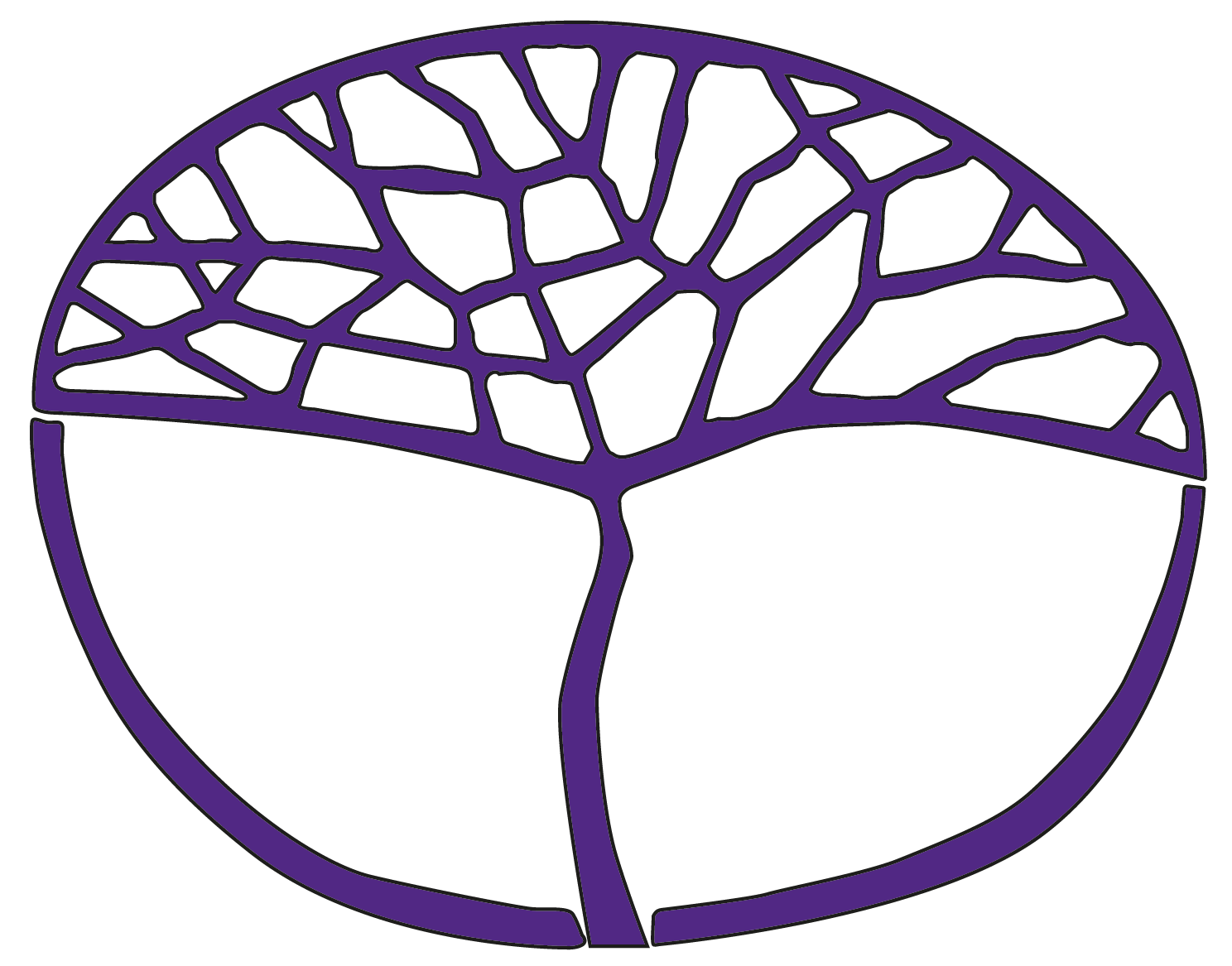 Indonesian: Second LanguageATAR Year 12Copyright© School Curriculum and Standards Authority, 2018This document – apart from any third party copyright material contained in it – may be freely copied, or communicated on an intranet, for non-commercial purposes in educational institutions, provided that the School Curriculum and Standards Authority is acknowledged as the copyright owner, and that the Authority’s moral rights are not infringed.Copying or communication for any other purpose can be done only within the terms of the Copyright Act 1968 or with prior written permission of the School Curriculum and Standards Authority. Copying or communication of any third party copyright material can be done only within the terms of the Copyright Act 1968 or with permission of the copyright owners.Any content in this document that has been derived from the Australian Curriculum may be used under the terms of the Creative Commons Attribution-NonCommercial 4.0 Australia licenceDisclaimerAny resources such as texts, websites and so on that may be referred to in this document are provided as examples of resources that teachers can use to support their learning programs. Their inclusion does not imply that they are mandatory or that they are the only resources relevant to the course.Sample course outlineIndonesian: Second Language – ATAR Year 12Semester 1 – Unit 3 – Aneka wacana (Exploring texts) Sample course outlineIndonesian: Second Language – ATAR Year 12Semester 2 – Unit 4 – Isu hangat (Exploring issues) WeekKey teaching points1–5IntroductionOverview of the Indonesian: Second Language course, unit and assessment requirements.Learning contexts and topicsProvide opportunities for learning and assessment on the following context and topic The individual – Texts and genres. Students reflect on a wide variety of print and online texts and genres. They learn aspects of critical analysis and respond to texts through reflection and sharing opinions to develop a personal perspective.Text types and textual conventionsProvide opportunities for students to respond to and produce the following text types:article, conversation, description, diary entry, email, film or TV program (excerpts), interview.Linguistic resourcesProvide opportunities for students to acquire and use the following resources:Vocabularyvocabulary related to the topic Texts and genresGrammarcomparatives – comparative phrasesconditionals conjunctions – linking devices cultural expressionsindefinite pronouns – anything, anyone, anywhere, anytimeparticles – dong, sih, kokpronouns – personal pronouns/honorificsphrases – fillersquestion markers – expressing the indefiniterelative clause – use of yang … ini for description in articles/profiles suffix – -nya – meaning ‘the’, creating noun from adjective, creating noun from verb, polite ‘your’time indicators and sequencing devicesverbs – ter- abilitativeyang – object focus statements, questions.Intercultural understandingsProvide opportunities for students to enhance understanding of their own language(s) and culture(s) in relation to the Indonesian language and culture, and of how culture influences communication, through the topic Texts and genres:discuss popular texts, text types and genres in Indonesia, including influence of religion and culture.Language learning and communication strategiesProvide opportunities for students to practise the following strategies through the topic Texts and genres:seek opportunities to practise the languagelisten for gist, main ideas and specific informationinfer, guess meaning from key words, structures, visual clues, known words and cognates use repair strategies, e.g. tolong ulangi, apa artinya ...?use paralinguistic clues, e.g. expression, gesture, situation and intonation.Dictionariesuse a bilingual dictionaryTask 1: Oral communication6–10Learning contexts and topicsProvide opportunities for learning and assessment on the following context and topic The Indonesian-speaking communities – Media and entertainment. Students explore Indonesian films, television, print and online media and their influence on everyday life in Indonesia.Text types and textual conventionsProvide opportunities for students to respond to and produce the following text types:advertisement, article, blog post, film or TV program (excerpts), interview, review.Linguistic resourcesProvide opportunities for students to acquire and use the following resources:Vocabularyvocabulary related to the topic Media and entertainmentGrammarcomparatives – comparative phrasesconditionals conjunctions – linking devices cultural expressionsindefinite pronouns – anything, anyone, anywhere, anytimeparticles – dong, sih, kokpronouns – personal pronouns/honorificsphrases – fillersquestion markers – expressing the indefiniterelative clause – use of yang … ini for description in articles/profiles suffix – -nya – meaning ‘the’, creating noun from adjective, creating noun from verb, polite ‘your’time indicators and sequencing devicesverbs – ter- abilitativeyang – object focus statements, questions.Intercultural understandingsProvide opportunities for students to enhance understanding of their own language(s) and culture(s) in relation to the Indonesian language and culture, and of how culture influences communication, through the topic Media and entertainment:discuss the influence of the media, e.g. popularity of social media and TV/film in Indonesiadiscuss the influence of media on everyday living, e.g. advertising, lifestyles, consumption patterns in Indonesiadiscuss issues of censorship in Indonesiadiscuss the impact of significant events in the media and their impact on everyday life in Indonesia.Language learning and communication strategiesProvide opportunities for students to practise the following strategies through the topic Media and entertainment:find and select support independentlyinfer, guess meaning from key words, structures, visual clues, known words and cognates in order to extract meaning from textsuse knowledge of conventions and genres to predict consequences use analytical strategies to maximise accuracy and time efficiency in response tasks.Dictionariesuse a bilingual dictionaryTask 2: Response: ListeningTask 3: Response: Viewing and reading11–14Learning contexts and topicsProvide opportunities for learning and assessment on the following context and topic The changing world – Globalisation and the media. Students consider the influence of globalisation on the media and how this shapes Indonesian perceptions and identity.Text types and textual conventionsProvide opportunities for students to respond to and produce the following text types:article, blog post, email, film or TV program (excerpts), image, interview, journal entry.Linguistic resourcesProvide opportunities for students to acquire and use the following resources:Vocabularyvocabulary related to the topic Globalisation and the mediaGrammarcomparatives – comparative phrasesconditionals conjunctions – linking devices cultural expressionsindefinite pronouns – anything, anyone, anywhere, anytimeparticles – dong, sih, kokpronouns – personal pronouns/honorificsphrases – fillersquestion markers – expressing the indefiniterelative clause – use of yang … ini for description in articles/profiles suffix – -nya – meaning ‘the’, creating noun from adjective, creating noun from verb, polite ‘your’time indicators and sequencing devicesverbs – ter- abilitativeyang – object focus statements, questions.Intercultural understandingsProvide opportunities for students to enhance understanding of their own language(s) and culture(s) in relation to the Indonesian language and culture, and of how culture influences communication, through the topic Globalisation and the media:discuss how change and communication can influence culture and languagediscuss how globalisation and the media impact on Indonesian identity.Language learning and communication strategiesProvide opportunities for students to practise the following strategies through the topic Globalisation and the media:use frameworks to plan written workmake/take notes and summariseproofread, evaluate and redraft written texts to enhance meaning present information from a text in a different format.Dictionariesuse a bilingual dictionaryTask 4: Written Communication15Examination weekTask 5: Semester 1 Practical (oral) examination Task 6: Semester 1 Written examinationWeekKey teaching points1–5Overview of the unit and assessment requirements.Learning contexts and topicsProvide opportunities for learning and assessment on the following context and topic The individual – Youth issues. Students reflect on issues in their daily lives, such as family, school, social life and health.Text types and textual conventionsProvide opportunities for students to respond to and produce the following text types:article, blog post, conversation, description, diary entry, discussion, email, film or TV program (excerpts), interview.Linguistic resourcesProvide opportunities for students to acquire and use the following resources:Vocabularyvocabulary related to the topic Youth issuesGrammarabbreviationsconjunctions – various forms of ‘when’linking devices/conjunctions – cause and effectnouns – ke-an, pe-an, per-anphrases – idiomatic expressions, language of supporting argumentstime indicators verbs – amalgamation of words within circumfixes to become verbs.Intercultural understandingsProvide opportunities for students to enhance understanding of their own language(s) and culture(s) in relation to the Indonesian language and culture, and of how culture influences communication, through the topic Youth issues:discuss perceptions of youth issues in Indonesian society, e.g. the impacts of Westernisation discuss the impact of youth health issues and pressures on everyday lifediscuss attitudes to education.Language learning and communication strategiesProvide opportunities for students to practise the following strategies through the topic Youth issues:seek opportunities to practise the languagelisten for gist, main ideas and specific informationinfer, guess meaning from key words, structures, visual clues, known words and cognates use repair strategies, e.g. tolong ulangi, apa artinya ...?use paralinguistic clues, e.g. expression, gesture, situation and intonation.Dictionariesuse a bilingual dictionaryTask 7: Oral communicationTask 8: Response: ListeningLearning contexts and topicsProvide opportunities for learning and assessment on the following context and topic The Indonesian-speaking communities – Social issues. Students explore issues related to education, health, poverty and the environment and how these impact on everyday life in Indonesian communities.Text types and textual conventionsProvide opportunities for students to respond to and produce the following text types:article, blog post, cartoon, conversation, description, diary entry, email, film or TV program (excerpts), interview.Linguistic resourcesProvide opportunities for students to acquire and use the following resources:Vocabularyvocabulary related to the topic Social issuesGrammarabbreviationsconjunctions – various forms of ‘when’linking devices/conjunctions – cause and effectnouns – ke-an, pe-an, per-anphrases – idiomatic expressions, language of supporting argumentstime indicators verbs – amalgamation of words within circumfixes to become verbs.Intercultural understandingsProvide opportunities for students to enhance understanding of their own language(s) and culture(s) in relation to the Indonesian language and culture, and of how culture influences communication, through the topic Social issues:discuss unity in diversity – multiculturalism and social divides in Indonesia (wealth, ethnicity, religion, gender, rural/urban)discuss links between poverty, health and education.Language learning and communication strategiesProvide opportunities for students to practise the following strategies through the topic Social issues:make/take notes and summariseinfer, guess meaning from key words, structures, visual clues, known words and cognatesidentify patterns and featuresuse knowledge of more complex structures to extract meaning.Dictionariesuse a bilingual dictionaryTask 9: Response: Viewing and reading6–10Learning contexts and topicsProvide opportunities for learning and assessment on the following context and topic The Indonesian-speaking communities – Social issues. Students explore issues related to education, health, poverty and the environment and how these impact on everyday life in Indonesian communities.Text types and textual conventionsProvide opportunities for students to respond to and produce the following text types:article, blog post, cartoon, conversation, description, diary entry, email, film or TV program (excerpts), interview.Linguistic resourcesProvide opportunities for students to acquire and use the following resources:Vocabularyvocabulary related to the topic Social issuesGrammarabbreviationsconjunctions – various forms of ‘when’linking devices/conjunctions – cause and effectnouns – ke-an, pe-an, per-anphrases – idiomatic expressions, language of supporting argumentstime indicators verbs – amalgamation of words within circumfixes to become verbs.Intercultural understandingsProvide opportunities for students to enhance understanding of their own language(s) and culture(s) in relation to the Indonesian language and culture, and of how culture influences communication, through the topic Social issues:discuss unity in diversity – multiculturalism and social divides in Indonesia (wealth, ethnicity, religion, gender, rural/urban)discuss links between poverty, health and education.Language learning and communication strategiesProvide opportunities for students to practise the following strategies through the topic Social issues:make/take notes and summariseinfer, guess meaning from key words, structures, visual clues, known words and cognatesidentify patterns and featuresuse knowledge of more complex structures to extract meaning.Dictionariesuse a bilingual dictionaryTask 9: Response: Viewing and reading11–14Learning contexts and topicsProvide opportunities for learning and assessment on the following context and topic The changing world – Australia/Indonesia relations. Students consider how economic, political and current events influence the Australia/Indonesia relationship, the region and the world and enhance study and career opportunities.Text types and textual conventionsProvide opportunities for students to respond to and produce the following text types:article, blog post, cartoon, conversation, discussion, email, film or TV program (excerpts), interview.Linguistic resourcesProvide opportunities for students to acquire and use the following resources:Vocabularyvocabulary related to the topic Australia/Indonesia relations.Grammarabbreviationsconjunctions – various forms of ‘when’linking devices/conjunctions – cause and effectnouns – ke-an, pe-an, per-anphrases – idiomatic expressions, language of supporting argumentstime indicators verbs – amalgamation of words within circumfixes to become verbs.Intercultural understandingsProvide opportunities for students to enhance understanding of their own language(s) and culture(s) in relation to the Indonesian language and culture, and of how culture influences communication, through the topic Australia/Indonesia relations:discuss perceptions of Australian and Indonesian relations.Language learning and communication strategiesProvide opportunities for students to practise the following strategies through the topic Australia/Indonesia relations:use knowledge of text type and format in planning written workstructure an argument, express ideas and opinionsmake notes and summariseproofread, evaluate and redraft written texts to enhance meaning.Dictionariesuse a bilingual dictionaryTask 10: Written communication15Examination weekTask 11: Semester 2 Practical (oral) examination – A representative sample of the syllabus content, reflecting the ATAR Year 12 examination design brief.Task 12: Semester 2 Written examination – A representative sample of the syllabus content, reflecting the ATAR Year 12 examination design brief.